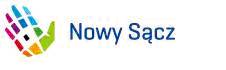 100-lecie odzyskania niepodległościTurniej szkół - Nowy Sącz 2018R E G U L A M I NKonkursu fotograficznego „Moje ukochane miasto Nowy Sącz”z okazji jubileuszu odzyskania przez Polskę niepodległościI. Cele konkursu fotograficznego1. Rozwijanie postaw patriotycznych i zaangażowanie rodziców w obchody jubileuszu.2. Pielęgnowanie kulturowego, przyrodniczego i krajobrazowego dziedzictwa Nowego Sącza w związku z 100 rocznicą odzyskania przez Polskę niepodległości. 3. Wspólne przeżywanie i okazywanie dumy z życia w niepodległym mieście i państwie. 4. Wzmacnianie poczucia tożsamości narodowej i potrzeby identyfikowania się z Małą Ojczyzną – Nowym Sączem.5. Wspieranie artystycznych talentów rodziców uczniów szkół z terenu Nowego Sącza. 7. Propagowanie fotografii. II. OrganizatorzyOrganizatorem konkursu fotograficznego z okazji jubileuszu odzyskania przez Polskę niepodległości jest Szkoła Podstawowa Nr 20 im. Stefana Kardynała Wyszyńskiego w Nowym Sączu, ul. Nadbrzeżna 77, 33-300 Nowy Sącz.III. Uczestnicy konkursuKonkurs jest skierowany do szkół podstawowych i ponadgimnazjalnych mających siedzibę na terenie Nowego Sącza. Uczestnikami konkursu są rodzice uczniów tych szkół.IV. Zakres i tematyka1. Zadanie konkursowe polega na wykonaniu fotografii nt. „Moje ukochane miasto Nowy Sącz”.V. Przepisy i wymagania dotyczące zdjęć1. Każdy uczestnik może zgłosić maksymalnie do 5 fotografii.2. Nie zezwala się na stosowanie fotomontaży polegających na łączeniu elementów pochodzących z różnych plików lub dokonywania zmian oryginalnej kompozycji zdjęcia.3. Zdjęcia muszą być dostarczone w formacie nie mniejszym niż: 297 mm x 210 mm (A4) i maksymalnym: 300 mm x 400 mm. Do wydrukowanych/wywołanych zdjęć obowiązkowo należy dołączyć te same zdjęcia w formacie JPG na płycie CD - dłuższy bok zdjęcia powinien mieć nie mniej niż 2400 pixeli,  jedno zdjęcie nie może przekroczyć 10 MB.4. Organizator zastrzega sobie prawo do wyłączenia z udziału w konkursie prac o niskiej jakości technicznej i niezgodnych z tematem.5. Poprzez nadesłanie zdjęć na konkurs uczestnik oświadcza, że przysługują mu wyłączne i nieograniczone prawa autorskie do fotografii. Fotografie zgłaszane na konkurs nie mogą naruszać prawa ani praw osób trzecich, w tym w szczególności dóbr osobistych osób trzecich, a także ogólnie przyjętych norm obyczajowych. Przesłanie prac jest równoznaczne ze zgodą na bezpłatne ich publikowanie w dowolnym medium, na dowolnym nośniku, w dowolnym czasie i ilości w działaniach promujących fotografię, konkurs, Nowy Sącz, przedsięwzięcia Urzędu Miasta i organizatora – Szkoły Podstawowej Nr 20 im. Stefana Kardynała Wyszyńskiego w Nowym Sączu.6. W konkursie mogą brać udział jedynie te prace, które nie zostały nigdzie publikowane ani nie brały udziału w żadnym konkursie.7. Organizator zastrzega sobie prawo do zdyskwalifikowania prac niespełniających ww. warunków.8. Organizator nie zwraca prac biorących udział w konkursie, prac zdyskwalifikowanych, jak również z niego wyłączonych. VI. Struktura organizacyjna1. Konkurs fotograficzny „Moje ukochane miasto Nowy Sącz” odbywa się w dwóch etapach w następujących terminach:  Etap I (szkolny) - organizują je szkoły w ustalonym przez siebie terminie.  Etap II (miejski) - organizuje Szkoła Podstawowa Nr 20 im. Stefana Kardynała Wyszyńskiego w Nowym Sączu z terminem nadsyłania prac do 15 września 2018 r. 2. Oceny zgłoszonych uczestników do I etapu dokonuje szkolna komisja powołana przez dyrektora. 3. Komisje konkursowe I etapu przesyłają do organizatora II etapu maksymalnie po  5 zdjęć 3 laureatów wyłonionych w I etapie konkursu (łącznie do 15 zdjęć) wraz z formularzami zgłoszeniowymi (zał. 1) w terminie do 15 września 2018 r. Zgłoszenia dokonuje się poprzez przesyłanie zdjęć pod adres pocztowy organizatora:Szkoła Podstawowa Nr 20 im. Stefana Kardynała Wyszyńskiego w Nowym Sączu, ul. Nadbrzeżna 77, 33-300 Nowy Sącz.Prace można zgłaszać listownie lub osobiście w sekretariacie organizatora.4. Oceny zgłoszonych uczestników do II etapu dokonuje komisja powołana przez dyrektora Szkoły Podstawowej nr 20 im. Stefana Kardynała Wyszyńskiego w Nowym Sączu.5. Komisja II etapu sporządza protokół, w którym wyłania laureatów nagrodzonych prac.6. Spośród wszystkich prac II etapu organizator wyłoni najlepsze, z których zostanie przygotowana wystawa w budynku Sądeckiej Biblioteki Publicznej im. Józefa Szujskiego w Nowym Sączu przy ul. Franciszkańskiej 11 w dniach 23.10 – 9.11.2018 r.7. Uroczyste podsumowanie konkursu i wręczenie nagród odbędzie się w dniu 30.10.2018 r. w budynku Sądeckiej Biblioteki Publicznej im. Józefa Szujskiego w Nowym Sączu.7. Konkurs zostanie przeprowadzony i rozstrzygnięty w jednej kategorii.VII. Warunki uczestnictwa 1. Uczestnicy poprzez nadesłanie do konkursu zdjęć wyrażają zgodę  na przetwarzanie danych osobowych.2. Na odwrocie każdego zdjęcia muszą się znaleźć:- imię i nazwisko autora;- tytuł zdjęcia;- nazwa miejsca i data wykonania.3. Do zdjęć należy dołączyć formularz zgłoszeniowy (zał. 1).VIII. Ocena prac konkursowych1. Głównymi kryteriami oceny pracy są: - zgodność z tematyką konkursu, - twórcze i oryginalne podejście do tematu konkursu, - poprawność techniczna i staranność, - wartość estetyczna prac. 2. Decyzja komisji konkursowej jest ostateczna i nie podlega odwołaniu. IX. Nagrody1. Laureaci konkursu fotograficznego „Moje ukochane miasto Nowy Sącz” zostaną wyróżnieni nagrodami pieniężnymi:I miejsce – 500 zł; II miejsce – 300 zł; III miejsce – 200 zł.Ponadto najlepsze zdjęcia wybrane przez organizatora zostaną wyróżnione publikacją w albumie pokonkursowym.  2. Za udział w konkursie szkoły otrzymują punkty w klasyfikacji generalnej TURNIEJU SZKÓŁ - NOWY SĄCZ 2018.3. Komisja II etapu miejskiego, na potrzeby klasyfikacji generalnej TURNIEJU, o którym mowa w pkt. IX.2 ustali miejsca poszczególnych szkół i prześle informację niezwłocznie po zakończeniu konkursu do Wydziału Edukacji na adres: jklimek@nowysacz.pl5. Podsumowanie TURNIEJU i wręczenie nagród dla szkół odbędzie się 11 listopada 2018 r. w Sali Ratuszowej X. Informacje dodatkowe1. Wyniki konkursu zostaną podane na stronie internetowej organizatora.2. Organizator zastrzega sobie prawo do nanoszenia wszelkich zmian w regulaminie konkursu.…………………………………………….…………………………………                                                                                                                                OrganizatorNowy Sącz, ......................................................... 2018 r.